+ Fred’s Fotos (professional grade photography from around the world)Sure. Feel free to include a link to my website. www.agpix.com/Siskind 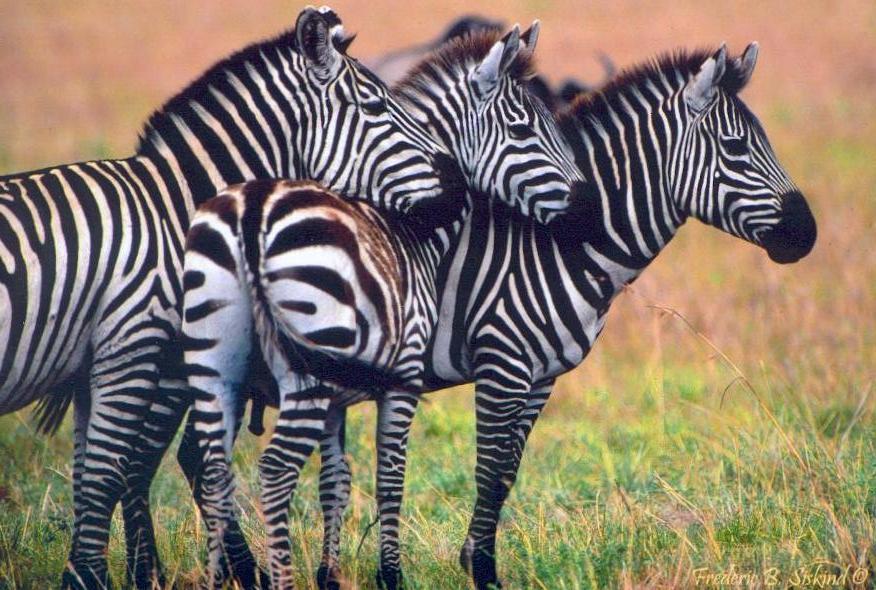 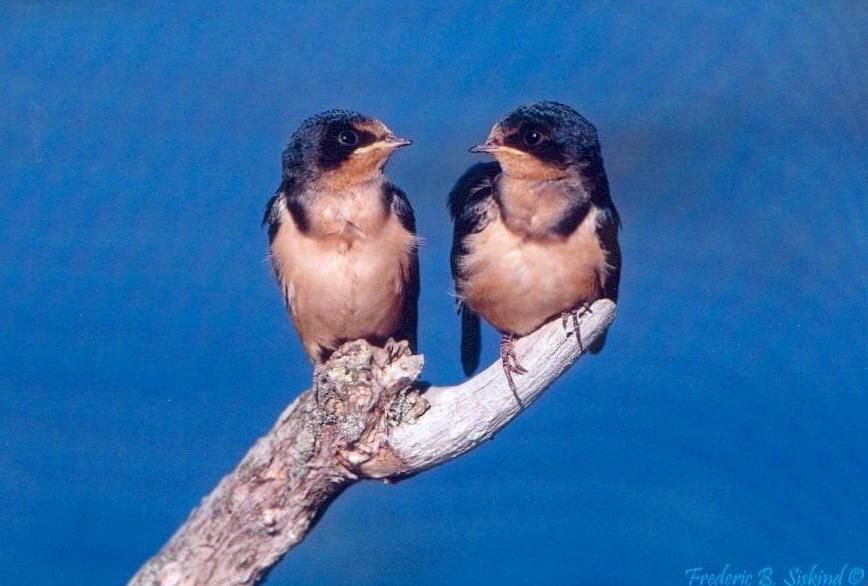 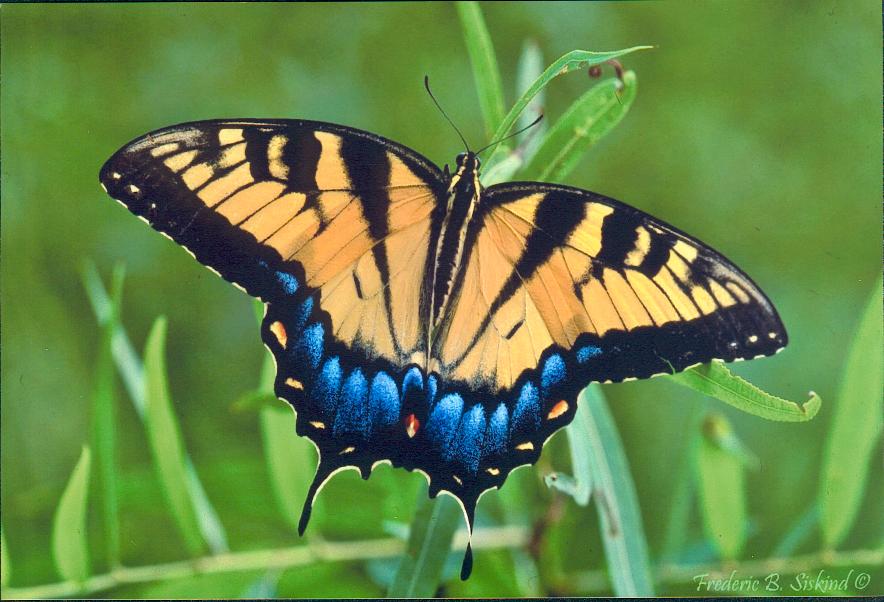 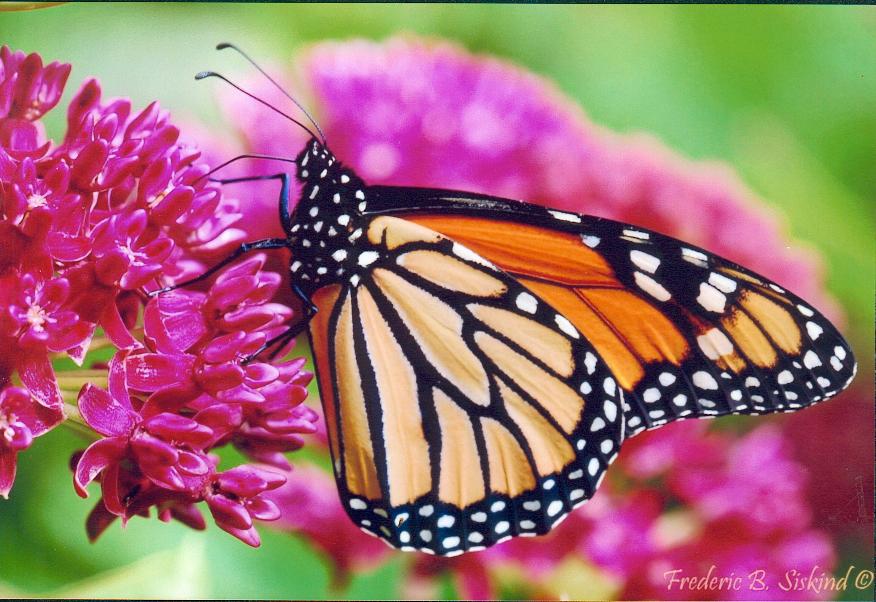 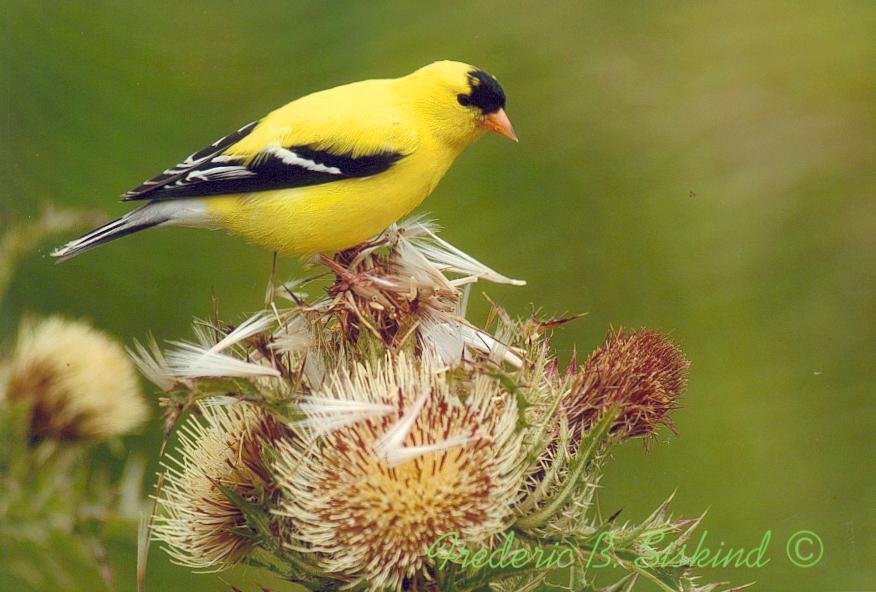 